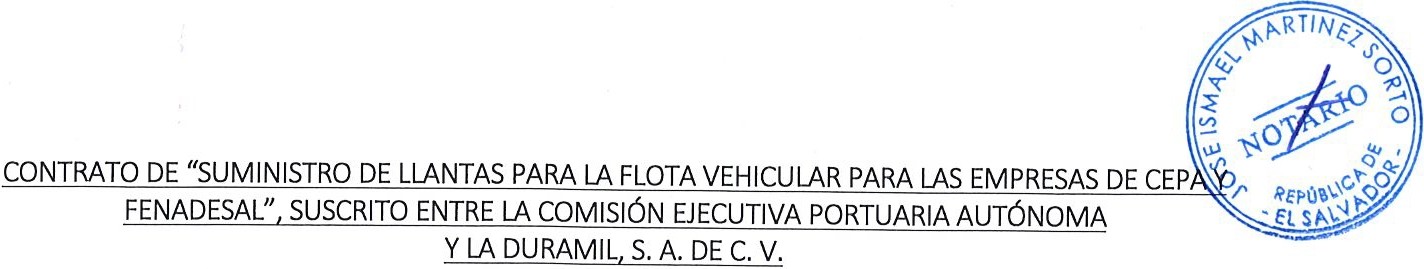 Nosotros, EMÉRITO DE JESÚS VELÁSQUEZ MO NTERRO ZA, conocido por EMÉRITO DE JESÚS VELÁSQUEZMONTERROSA, mayor de edad, de nacionalidad salvadoreña, Ingeniero Agrícola, del domicilio  de Colón,  dep artam ento de La Libertad, con Documento Único de Identidad número, y Número de Identificación Tribut aria, actua ndo en nombre y en representación, en mi calidad de Gerente General  y Apoderado General Administ rativo de la COMISIÓN EJECUTIVA PORTUARIA AUTÓNOMA, Institución de Derecho Público con carácter autónomo, y personalidad jurídica propia, de este domicilio, con Número de Identificación Tributaria ,    que enel tr anscurso de este instrum ento  podrá denominar se 1'la CEPA° o  "la  Comisión\ y  BLANCA LUZ AVALA DEHERNÁNDEZ,  m ayor  de edad1     de  naciona lidad  salvadoreña 1     Auxiliar  de  Enf ermería, del  domicilio  de San Vicente, departamento de San Vicent e1    con Documento Único de Identidadad, y Número de Ident ificación Tributari a, act uando en nombre y representación 1 en mi calidad de Administradora Única Prop ietaria de la sociedad que gira bajo la denominación "CENTRO DE SERVICIOS LA DURAMIL, SOCIEDAD ANÓNIMA DE CAPITAL VARIABLE," que puede abreviarse "LA DURAMIL, S.A. DE C.V.", de nacionalidad salvadoreña, del domicilio de San Vicente, departamento de San Vicente, con Número de Identificación Tributaria, que en el transcur so de este instrumento podrá denominarse "la Cont ratist a", por  m edio de este instrumento  convenimos encelebrar el CONTRATO DE "SUMINISTRO DE LLANTAS PARA LA FLOTA VEHICULAR PARA LAS EMPRESAS DECEPA Y FENADESAL", que en adelante podrá denominarse 1' el Contrato", adjudicado en virtud del procesode LIBRE GESTIÓN CEPA LG-35/ 2019, el cual se regirá de conformidad a la Ley de Adquisic ionesy Contrata ciones de la Admin istraci ón Pública , que en adelante podrá denominarse "LACAP", y en especial a las obligaciones, condiciones y pactos siguientes: PRIM ERA: OBJETO DEL CONTRATO. El obje t o del contrato es que la Contratista suminist re llantas para la fl ota vehicular para las empres as de CEPA y FENADESAL, de acuerdo al siguiente deta ll e: Lote  No.  1  "Aeropuerto  Internacional  de  El  Salvador,  San  Óscar  Arnulfo  Romero  y  Gald ámez",  ítem 2; Lote No. 2 "Pu erto de Acajut la",  ítems 6 y 7; y Lote No. 3  "Oficina Central",  ítem 1; de   ac uerdo a las Especificaciones Técnicas de las Bases de Libre Gestión CEPA LG-35/ 2019 y demás docume ntos contractua les. SEGUNDA: DOCUMENTOS CONTRACTUALES. Los siguientes docum entos se consideran parte integrante del contrato: 1) Bases de la Libre Gest ión CEPA LG-35/ 2019, en ade lant e "las Bases", emitidas por la Unidad  de Adquisiciones  y Cont rataciones Inst itucional  (UACI)  en el  mes  de septiembre  de 2019, y susaclaraciones, adendas y/o enmiendas si las hubiesen; 11) Oferta presentada por la Cont rat ista el 2 de octubre de 2019; 111) Pun t o Vigésimo del acta número tres mil veintinueve, correspondiente a la sesión de Jun ta Directiva de CEPA de fecha ocho de noviembre de dos mil diecinueve, por medio del cual se adjudicó parcialmente a favor de la Contrat ista la Libre Gestión CEPA LG-35/2019; IV) Notificación de Adjudicación Ref.: UACl-1381/2019, emitida por la Unidad de Adquisiciones  y  Contrataciones Instituc ional  (UACI),  el  día 12 de noviembre de 2019; V) Garantías que presente la Cont rat ista; y VI) Modificativas al contrato, en caso apl iqu e. TERCERA: PRECIO Y FORMA DE PAGO. 1) PRECIO: La CEPA pagará a la Contratista en moneda de curso legal, a través de la Unidad Financiera Insti tucional (UFJ), el monto total de CUATRO MIL TRESCIENTOS TREINTAY UN DÓLARES DE LOS ESTADOS UNIDOS DE AMÉRICA CON NOVENTA Y SEISCENTAVOS DE DÓLAR(US$ 4,331.96), más el Impuest o a la Transferenc ia de Bienes Muebles y a la Prestac ión de Servicios (JVA). JI) FORMA DE PAGO: a) Se podrá efectuar un solo pago o pagos parciales por el suministro entregado, debiendo la Contratista presentar los documentos necesar ios al Adm inist ra dor de Contrato para que éste gestione en la UFI dicho pago; los documentos a presentar son los siguientes: i) El correspondiente document o de cobro (Comprobante de Crédito Fiscal); ii) Cop ia del contrato suscrito entre la CEPA y la Cont rat ista, y sus modificaciones si las hubiesen; iii) Acta de Recepción parcial o de fi nit iva, según sea el caso; y, iv) Copia de Garan t ía de Buena Calidad. Los documentos de cobro del romano i) y las actas del romano iii), deberán estar firmados y sellados por el Administrador del Cont r ato y la Cont rat ista. b) La Contratista, al presentar el documento de pago correspondiente, deberá asegurarse de que dichos documentos cumplan con lo establecido en el art ículo 114 literales a) y b)  del  ordinal 6 del  Código  Tribu tar io.  Para  tal efecto,  se pro porc iona la información que la CEPA t ien e registrada en la Dirección Genera l de Impuestos Internos del Ministerio de Hacienda: (i) Nombre: Comisión Ejecutiva Por tuar ia Autónoma . (ii) Dirección: Boulevard de Los Héroes, Colonia M ira mon te, Edificio Torre Roble, San Salvador. (iii } NIT:.  (iv) NRC: .(v) Giro: Servicios para el Transporte NCP. (vi) Contribuyente: Grande; y, (i) Nombre: Ferrocarriles Nacionales de El Salvador. (ii) Dirección:  Final Avenida Pera lta N° 903. (iii) NIT:. (iv) NRC: (v) Giro: Transporte de Carga Local Ferrocarril. (vi) Contribuyente  : Mediano. La CEPA no  recib irá documentos  que no cuenten con la información antes descrit a. e) La CEPA no aceptará contrapropuestas en relación a la forma de pago diferente de la antes expuesta. CUARTA: MODIFICATIVAS DEL CONTRATO. 1) M ODIFICACIÓN DE COMÚN ACUERDO ENTRE LAS PARTES: El contrato podrá ser modificado mediante Ordenes de Cambio de conform idad con lo establecido en el artículo 83-A de la  LACAP;  pud iendo incrementarse hasta  en un veinte  por ciento del  monto del  objeto contractual. En tal caso, la CEPA emitirá la  correspondienteresoluciónmod ificativa, la cual se relacionará en el instrum ent o modificativo que será firmado por ambas par tes . En el caso de partidas  nuevas,  los  costos  unitarios  a  considerar  serán  acordados  por  la  Contrat ista,  el Administ  rad or  de Contrato  y  el Su pervisor  y  posteriormente serán sometidas  a  autorización  de  la  Junta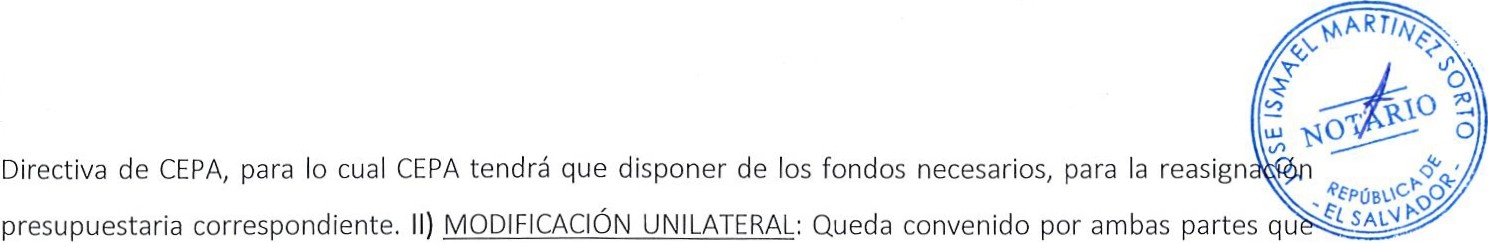 cuando el interés público lo hiciera necesario, sea por necesid ades nuevas, causas imprevistas u otr as circunstancias, la CEPA podrá modificar de forma unilater al el contrato, emitiendo al efecto la resolución correspondiente, la que  formará  parte  integrante  del  contrato;  siempre  que  dichas  modificaciones  no cont ravengan los pre ceptos establ ecidos en los artículos 83-A y 83-B de la LACAP. QUINTA: PLAZO DEL CONTRATO Y PRÓRROGAS. 1) PLAZO CONTRACTUAL: El plazo contractual será hasta el 31 de diciemb re de2019, contados a partir de la fecha establecida como Orden de Inicio. 11) PRÓRROGA EN EL TIEM PO    DEENTREGA DEL SUMINISTRO: Si durante la ejecución de la entrega del suministro existen demoras por cualquier acto, cambios ordenados en el mismo, demoras en las auto r izacion esde t rab ajo s o cualqu ier otra causa que no sea imputable a la Contra t ista y que esté debidamente comprobada y documentada, la Contratista tendrá derecho a que se le conceda u na pró rro ga de acuerdo a lo indicado en el artículo 86 de la LACAP. En todo caso, la Cont rat ista deberá documentar las causas que han generado los retrasos en la ejecución del sumin ist ro, las cuales deberánser confirmadas por el Supervisor  (si hubiese) y autorizadas por el Administrador del Cont rato. La solicitud de prórroga deberá ser dirigida al Admin istrador de l Cont rato, previo al plazo es tab lecido p ar a la entrega del sumini stro . La solicitud deberá hacer la la Cont ratista inmediatamente tenga conocimiento del retraso y deberá estar debidamente justificada de acuerdo a lo establecido en la LACAP. CEPA te ndrá VEINTE {20) DÍAS HÁBILES a partir de la fecha de recibida la solicitud para dar respuesta, según lo establecido en el art ículo 86 de la Ley de Proc edimientos Administra t ivos {LPA). La Garantía de Cumplimiento de Cont rat o, deberá pro rrogarse antes de su vencimiento, la que será requerida por la UACI a la Contratista, a solicitud del Admini strador de Contrato. SEXTA: ORDEN DE INICIO. El Ad minist rador de Contr at o emitirá y notificará la Orden de Inicio a la Contra t ista, y remitir á una copia a la UACI. SÉPTIMA: LUGAR DE ENTREGA DEL SUMINIS TRO. Para la entrega del suministro en los almacenes de CEPA, la Cont rat ista deberá coordinars e con el Admin istrado r de Contrato de la respectiva empresa de CEPA, a lo siguient e:OCTAVA: RECEPCIÓN DE LA OBRA Y PLAZO DE REVISIÓN. Cada Adm in istrador de Contrato deberá levantar la respectiva acta de recepción, y efect uar todo lo que se detall a a cont inuación: I} RECEPCIÓN PARCIA L: La recepción de este sum inist ro  se podrá hacer de forma parcia l de acuerdo al requerimiento  del Administrador de Contrat o. El Adm inistrador de Contrato respectivo, llevará el cont rol establecido por la CEPA, el cual deberá ser adjuntado a las actas de recepción parciales, provisio nales y/o definit ivas. Para  cada  entrega parcial del sum ini st ro, el Adm in istrador de Contrato correspondiente verificará el cumplimiento de las especificaciones técnicas posterior a subsanar defi ciencias que pudiesen presentarse y lo recibirá a entera satisfacción por medio del acta de recepción parcial correspondiente, la que deberá ser firmada por la Contratista, el Superv isor de la CEPA si lo hubiere y el Adm inist rador del Cont rato . El Administrador de Contrato deberá rem itir copia del o las actas a la UACI, para el respectivo expedient e. 11) RECEPCI ÓN PROVISIONAL: Una vez recibido el sum in istro en su tota lidad y com pro b ado el cumplim iento de las especificac iones contenidas en el con tr ato y demás docum entos contr act uales, la CEPA procederá a la recepción provisional en un plazo no mayor de CIN CO (5) DÍAS CALEND ARIO, mediante acta de recepción. El Administ rador de Cont rato deberá remitir copia de l o las actas a la UACI, para el respectivo expediente. 111} PLAZO DE REVISIÓN: A partir de la fecha del Acta de la Recepción Pro vi sional, la CEPA dispondrá de un plazo máximo de cinco (5) días calendario para revisar el sum inistro y hacer las obse rvaciones correspond ien tes.  En caso que  el Adm ini strador de Contrato comprobase  defectos e irregularidades   en el sum ini st ro,  ést eprocederá, dentro del plazo de revisión, a efectuar el reclamo a la Con trati sta en forma escrit a y rem it ir copia del mismo a la UACI; de acuerdo a  las  at rib uciones  confe ridas  en  el numeral  6.10.1.8  del  "Manual  de Proced im ientos para el ciclo de gestión de adquisicio nes y cont ratacio nes de las instituciones de l a Adm inist rac ión  Pú blica",   debiend o  la  Con t rati sta  subsanarlas  en  un  plazo  no  mayor  de  diez  (10) días calendario.   Si la Con tr atist a  no  subsanare  los defectos  e irregularidades  comprobadas  en el plazo para  la ent  r eg a del sum ini stro, éste se tendrá por incum plido; pudiendo CEPA corregir los defectos o irregularid ad  es  a través de un tercero o por cualquier otra forma, cargando el costo de ello a la Contrat ista, el  cual  será deducido de cualquie r suma que  se le adeude o haciendo efectiva las garant ías respectivas, sin  pe rjuicio  de  la caduci dad de l contrato con respo nsabilid ad de la Cont rat ista. Lo anter io r no impedirá la im p osición de las multas correspo ndientes  . IV} RECEPCIÓN DEFINIT IVA: Una vez levantada  el Acta de Recepción Pro visio nal   y transcurrido el plazo máximo de cinco (5) días calendario para la revisión, sin que  se  hayan  comprobado defectos  o irregularidades en  el  suministro, o  sub sanados    que  fueren  éstos  por  la Contratista  dentro del   4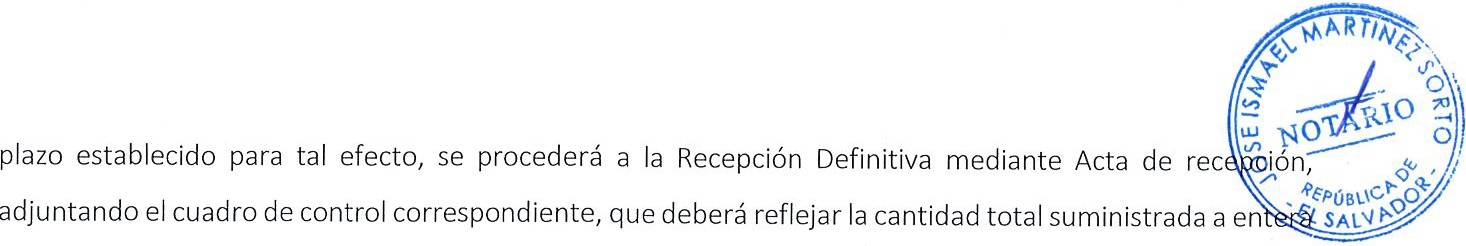 sat isfacción de la CEP A. El Administrador de Contrato correspondiente deberá remitir copia del acta de recepción definitiva del lote correspondiente a la UACI, para el respectivo expediente. NOVENA: MULTAS. En caso que la Contratista incurra en mora en el cumplimiento de sus obligaciones contractuales por  causas imputab les a la misma, la CEPA podrá imponer el pago de una multa por cada día de retraso o declar ar la caducidad del contrato, según la gravedad del incumplimiento, de conformidad con el ar tícu lo 85 de la LACAP y aplicando el procedimiento establecido en el ar t ículo 160 de la LACAP y ar tículo 80 de su Reglament o. DÉCIMA: GARANTÍAS A PRESENTAR POR LA CONTRATISTA. La CEPA requerirá las garantías que deberán ser presentadas en cada una de las etapas de la ejecución del cont rat o, siendo éstas las siguientes: 1) GARANTÍA DE CUM PLIM IENTO DE CONTRATO: 1) Esta Garant ía la otorgará la Contrat ist a a entera sat is facción de CEPA, para asegurar que cumplirá con todas las cláusulas  establecidas en el contrato, la que se incrementará en la   m isma proporción en que el valor del cont rat o llegare a aumentar por solicit ud de la Com isión, según sea el caso. 11) La Contratista contará  hasta con cinco (5) días  hábi les, post eriores a  las fechas en las que se le  ent regue el contrat o debidamente legalizado y la no t ifi cac ión de la Orden de Inicio, para presentar la mencionada garantía, la que será por un monto equivalent e al DIEZ POR CIENTO (10%) del valor del mismo, incluyendo IVA, y cuya vigencia excederá en sesenta (60) días calendar io al plazo contractua l o de sus prórrogas, si las hubiere. Dicha Garant ía tend rá su vigencia a part ir de la fec ha establ ecida como Orden de Inicio.  111)  La  referida  Garantía   será  ana lizada  para  confirmar   que   no   exist an   faltas,   deficiencias, cont radicciones o inconsistencias en la misma; en caso de detectarse éstas, la CEPA podrá requerir  al ofertante que subsane dichas situaciones en el plazo máximo  de tres días hábiles  contados  a partir del día  sigu ien t e de la fec ha de recepción  de la not ificación  enviada por la CEPA. IV) La Garant ía de Cumplimiento de Con t ra to se hará efectiva en los siguientes casos: i} Po r incumplimiento injustif icado del plazo contract ual; ii} Cuando la Contratista no cumpla con lo establecido en las Bases de Libre Gestión y demás documentos contractuales; iii} Cuando la Contratista no cumpla con las penali zaciones establecidas en el contrato por incumplimie nto del suministro ofr ecido; y iv} En cualqui er otro caso de incumplimiento de la Contrat ist a. V) Será devuelta la Garantía de Cu mplim ient o de Con t rato, cuando la Cont ratis ta haya  obtenido  la  correspond iente Acta de Recepción Fina l y presentada la Garant ía de Buena Calidad a entera satisfacción de la CEPA. 11) GARANTÍA DE BUENA CALIDAD. La Cont ra tista rendirá una Garant ía de Buena Calidad, equivalente al DIEZ POR CIENTO (10%) del monto total del contrato, incluyendo  el IVA, con una vigencia de UN (1) AÑO    a part ir de la Recepción Definitiva de los bienes objeto del presente contrato y deberá presentarla a entera satisfacción de la CEPA, previo a la cancelación del pago final del suministro. De no haber  reclamos  pendientes, una vez vencido  el  plazo de vigencia  de esta garan t ía, será devuelta  a  la Cont rat ista.  DÉCIMA 5PRIMERA : EJECUCIÓN DEL CONTRATO.1) La Contratista no podrá ceder, subarrendar, vender o traspasar a ningún tít ulo los derechos y obligaciones que emane n del contrato, salvo con el previo  co nsentim  ien to escrito de la CEPA. Ningún subcont rato o traspaso de derecho, relevará a la Contratista, ni a su fiador de las responsabilidades adquiridas en el contrato y en las garantías. 11) La Contratista podrá subco ntrat ar únicamente las prestaciones accesorias o complem entarias de la instalac ión del sum inistro requerido, previa autorización por escrito del Adm in ist rador de Contrato, así mismo, las pa rtes deberán cum plir con lo establecido en los artículos 89, 90 y 91 de la LACAP. 111) La CEPA no concederá ningún ajuste de preciosdurante el  desarrollo  del  contrato.  IV) Será  responsabi li dad  de  la  Contratista  el cumplimiento  de las leyeslabo rales y de seguridad social, para quienes presten servicios subcontratados directamente por  ésta;  además, será la responsable de pagar el Impuesto a la Transferencia de Bienes Muebles y la Prestación de  Serv icios (IVA) por dichos servicios. V) La Contrat ista deberá aplicar lo dispuesto en el Instructivo UNAC Nº 02-2015, que literalmente dice: 11Si durante la ejecución del contrato se comprobare por la Direcció n General de Inspección de Trabajo del Ministerio de Trabajo y Previsión Socia l, incum plim ient o por parte de la Contratista   a  la  normativa   que  prohíbe  el   trabajo  infantil  y  de  protección   de  la  persona   adolescente   t raba jadora; se deberá tramitar el procedimiento sancionatorio que dispo ne el art ícu lo 160 de la LACAP pa ra determinar el com etimiento o no durante la ejecución del contrato de la conducta t ipif icada como causal de inhabi li t ación en el artículo 158 romano V litera l b) de la LACAP, re lat iva a la invocació n de hechos falsos para obtener la adjudicación de la contrat ación . Se entenderá por comprobado el incumplim ient o a la normativa  por parte  de  la  Dirección  General  de  Inspección  de  Traba jo,  si  durante  el  trámite  de  re  inspección  se det ermina que hubo subsanación por haber cometido una infracción, o por el contrar io si se rem it iere a procedimiento sancionatorio, y en éste último caso deberá finalizar  el  procedimiento  para  conocer  la resolució n final" . DÉCIMA SEGUNDA:LUGAR DE NOTFI ICACIONES. T od a correspo ndenc ia, comunicación, oasu nto re lacionado con la ejecución y efectos del contrato, se efectuará por escrito a  las  siguientes direcciones: 1) A la CEPA: Direcciones que se considerarán oficiales para efectos de notific aciones  .Cualquier cambio de dirección, teléfono, fax, correo electrónico deberá ser comunicado   inmediatam ente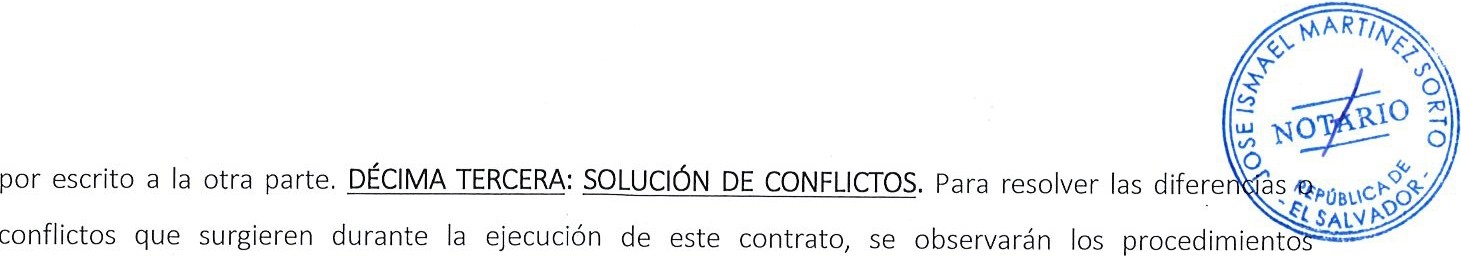 establecidos en el Título VIII, Capítulo 1 , "Solución de Con fli ctos", art ículo cient o sesenta y uno y siguient es de la Ley de Adqu isicio nes y Con trata cione s de la Admin istra ción Públi ca. DÉCIMA CUARTA: JURISDICCIÓN. Para los efectos de este contrato las partes se somet en a la legislación vigent e de la República de El Salvador, cuya aplicación se real izará  de conformidad a lo estable cido en el artículo  cinco de la LACAP. Asimismo ,  seña lan como domicilio especial el de esta ciudad, a la competencia de cuyos tribunales se someten; será depositar ia d e losbienes que se embarguen la persona que la CEPA desi gne, a quien la Cont rat ist a releva de la obl igación de rendir fianza y cuentas, comprometiéndose a pagar los gastos ocasionados, inclusive los persona les, aunque no hubiere condenación en costas. DÉCIMA QUINTA: ADMINISTRADOR DEL CONTRATO. El Adm inistrador de Contrato será uno por cada empresa de CEPA, de acuerdo al siguiente detalle: a} En el AIES-SOARG: El señor Óscar Arsenio Palacios, Supervisor Mecánico del Aeropuerto Internacional de El Salvador, San Óscar Arnulfo Romero y Galdámez; b} En el Puerto de Acaju t la: El señor José Ernesto Flores, Jefe de Secció n Mecánica del Pu erto de Acaju tla; y, c} En Oficina Central : La licenciada Carolina del Carmen Cruz Cuadra,  Técnico I  del Departament  o Administrat  ivo de Oficina Central; quienes serán los responsables de verificar la ejecución y cumplim ient o de las obligac iones contractuales, derivadasdel contrato y de  los demás documentos contractuales; así como de las responsabilidades enunciadas en el art ículo 82 Bis de la LACAP, Manual de Procedimientos de la UNAC, numeral 6.10 " Administ ración de Cont rat o u Orden de Compra" emitido el 22 de enero  de 2014 y normativa aplicable. En caso de ser  necesario, el Adminis tr ado r  del  Contrato  designará  un Supervisor  o  Admin istrador   de Pro yecto,  para  que se encargue  de coordinar ycontrolar la recepción del servic io. El Administ rad or de Cont rat o, antes del cierre del expediente de ejecución cont ractual, deberá evaluar el desempeño de la Contrat ist a, en un plazo máxim o de ocho días hábiles después de haber emitido el acta de recepción total o definitiva, remit iendo copia a la UACI para la incorporación al expediente de contratación .  Lo  anterior,  para  cumplir  el  numeral  6.10.1.7 del  Manual  de Pro cedimie ntos para el Ciclo de Gestión de Adquisiciones y  Contrataciones  de  las  In stituciones  de  la Admini strac ión Públi ca. DÉCIMA SEXTA: VIGENCIA DEL CONTRATO. Este Contrato entrará en vigencia a partir del día en que sea fi r mado por las partes y permanecerá en plena vigencia y efectos hasta que todas las obligaciones de ambas partes  hayan  sido  cumplidas  y  reali zadas;  podrá  ser  prorrogado  conforme  lo  estab lecen las leyes. DÉCIMA SÉPTIMA: ESPECIFICACIONES TÉCNICAS. La Cont rat ist a se obliga a darles cumplimiento   a   todas   y   cada   una   de   las   especifi caciones  técnicas   cont enidas  en   la   Sección   IV " Esp ecificaciones Técnicas" de las Bases de Libre Gesti ón CEPA LG-35/2019, caso cont rario se considerará como incumplimient o contractual. DÉCIMA OCTAVA: CESACIÓN Y EXTINCIÓN DEL CONTRATO. Las causales de cesación y extinción del contrato esta rán  reguladas conforme lo establecido  en el Artícu lo 92 y siguientes  dela LACAP. DÉCIMA NOVENA: CAUSALES DE TERMINACIÓN DEL CONTRATO POR PARTE DE CEPA. La Comisiónse reserva el derecho de dar por t erminado el contrato de forma unilatera l y anticipada a la fi nali zación del plazo, sin responsabi li da d alguna para la CEPA y sin necesidad de acción judicial, por las causales siguientes:1) Por incumplimiento de la Contrat  ista de cualqu iera de las obl igaciones  esti puladas  en  el presente contrat o,y en los demás documentos contractuales; 11) Si la Con tratist a fuere declarada en quieb ra o hiciere cesión general de sus bienes; 111) Por embargo o cualqu ier otra clase de resolución judic ial, en que resul ten afectados todos o parte de los equipos y demás bienes propiedad  de la Cont rat ista afectos a los servicios  requeridos  en el contrato; IV) En el caso de disolució n y liquidación de la sociedad contratante, por cualesqu iera de las causales que señala el Código de Comercio; y, V) Si para cumplir con el contrato, la Cont ra t ista violare o desobed eciere las leyes, reglam entos u orde nanzas de la Repúb lica de El Salvador. Así nos expresam os, conscientes y sabedores de los derechos y obligaciones recíprocas que por este acto surgen  ent re cada una  de nuestras Representadas, en fe de lo cual, leemos, rat ificamos y  firm amos  dos ejemplares  del  contrato, por est ar r edact ado a nuestra entera satisfacción , en la ci udad de San Salvador, a los veintiséis días del mes de noviem bre de dos m il diecinueve .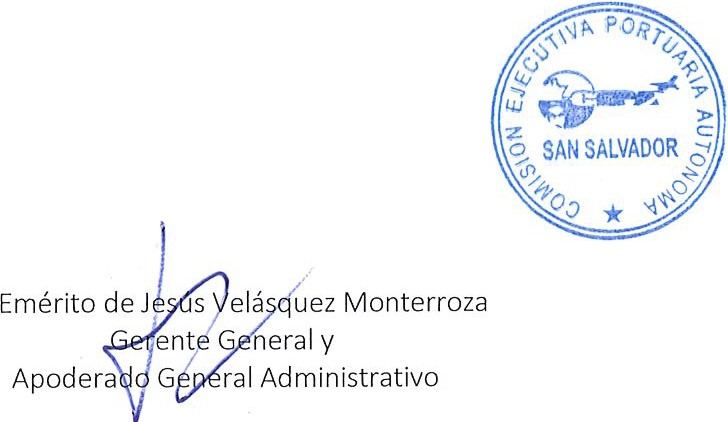 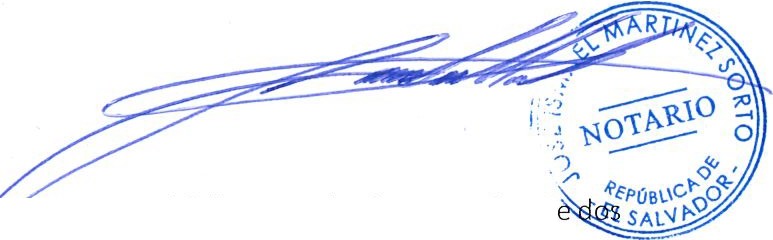 COMISIÓN EJECUTIVA PORTUARIA  AUTÓNOMAl----...,,..,,_.,......,..LA DURAMIL , S. A. DE C. V.Bla	t	e Hern ández Adm inistrado ra Única Pro piet ariaEn la ciu dad de San Salvador, a las trece horas con cin,c	a minutos del día veintiséis de  noviembre  dmil diecinueve. An te mí, JOSÉ ISMAEL MARTÍNEZ SORTO, No t ario, del dom icilio  de Nuevo  Cuscatlán, depa r ta m ent o de La Liberta d, comparece el señor EMÉRITO DE JESÚS VELÁSQUEZ MONTERROZA, conoc ido por EMÉRITO DE JESÚS VELÁSQUEZ MONTERROSA, de sesen ta y tres años de edad, de nac ionalidad salvadoreña, Ingeniero Agrícola,  del  dom icili o  d e Coló n,  departamen  to de  La  Libertad,  a quien  conozco e ident  ifico  por  medio de  su Documento  Único  de Ident idad  número , y con Núm ero de Iden tificac ión Tributar ia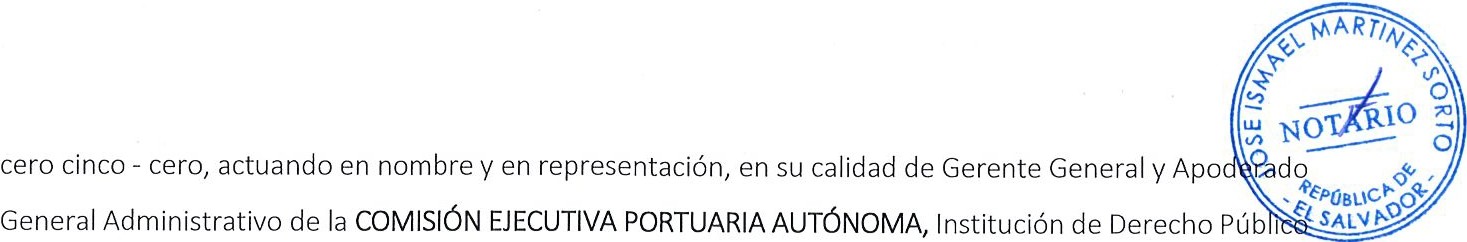 con carácter aut ónomo, y personalida d jurídica prop ia, de este domicilio, con Número de Identifi caci ón Tributari a, que en el t ranscurso  del anterior instrumento se denominó "la CEPA", o " la Comisión" , cuya personería doy fe de ser legítima y suficiente por haber tenido a la vista: a) Testimonio  de  Poder  General  Administrativo,  otorgado  en  esta ciudad  a las diecisiete  horas  con diez minutos  del día  veinticinco de junio de dos  mil  diecinueve,  ante los  of icios nota r iales de Jorge Dagoberto Cot o Rodríguez, en el cual consta que el licenciado Federico Gerardo Anliker López, en su calidad de Pr esidente de la Junta Direct iva y Representante Legal de la Comisión Ejecutiva Portuaria Aut ónoma , confirió Poder General Adm inistrativo, amplio y suficiente  en  cuanto  a derecho corresponde, a favor del ingeniero Em érito de Jesús Velásquez Monterroza, conocido  por  Emérito  de Jesús Velásquez Monterrosa, para que en nombre y representación de CEPA suscriba actos como el presente, previa autorización de su Junta Directiva; asimismo, el notario autorizante  dio fe  de la existencia legal de CEPA y de las facultades con que actuó el licenciado An liker López; y, b) Punto Vigésimo del acta número tres mil veintinueve, correspondiente a la sesión de Junta Directiva de CEPA de fecha ocho de noviembre de dos mil diecinueve, por medio del cual se adjudicó parcialmente  a favor  de la Contratista  la  Libre Gestión CEPA LG-TREI NTA Y CINCO/DOS M IL DIECINUEVE; asim ismo, auto r izó al Gerente General, en su calidad de Apoderado General Administrativo, para firmar el contrato  respectivo;  por  lo  tanto,  el  comparec iente se encuentra facultado para oto rgar el presente acto; y por otra parte, comparece la señora BLANCA LUZAYALA DE HERNÁN DEZ, de sesenta y cuatro años de edad, de nacionalidad salvadoreña, Auxil iar de Enfermer ía, del domicilio de San Vicente, depar tament o de San Vicente, a quien hoy conozco e identifico por medio de su Documento Único de Identidad número, y Número de Identificación Tributaria, actuan do en nombre y representación, en mi calidad de Administrado ra Única  Propietaria  de  la sociedad que gira bajo la denominación "CENTRO DE SERVICIOS LA DURAMIL, SOCIEDAD ANÓNIMA DE CAPITAL VARIABLE", que puede abreviarse "LA DURAM IL, S.A. DE C.V.", de nacional idad salvador eña, del domicilio de San Vicente, departamento de San Vicente, con Número de Ident ificación Tribut ar ia , que en el transcurso del anterior  instrumento se denom inó "la Contratista";  y cuya  personería  doy  fe de ser legítima  y suficiente  por  haber ten ido a la vista: a) Testimonio  de Escritura de Constitución  de la referida  sociedad,  otorgada  en  la ciudad de Cojutepeque, a las once horas del día veintinueve de julio de dos mil nueve, ante los oficios notariales de Miguel Roberto Martínez Nolasco , inscrito el día dos de septiembre de dos mil nueve en el Registro  de  Comerc io, al Número VEINTINUEVE  del Libro número DOS MIL CUATROCIENTOS SESENTA  Y CINCO del9Registro de Sociedades; del cual consta que su naturaleza, nacionalidad, denominación y domicilio son los antes mencionados; que el plazo de la sociedad es por tiempo indefinido; que la sociedad tiene por finalidad la compraventa de llantas, lubricantes, baterías, compraventa de accesorios para vehículos, servicios de toda clase para vehículos e importación de accesorios, entre otras; que las Juntas Generales de Accionistas constit uirán el órgano supremo de la sociedad; que la adm inist ración directa de la sociedad estará confiada a un Administrador Único, que será electo por la Asamblea General Ordinaria juntamente con un Administrador Único Su plente, qu ien sustit uirá al propietar io en caso de fallecimiento, renuncia, licencia, ausencia o cualquier otro impedimento temporal o definitivo, quienes durarán en sus funciones cinco años contados desde su elección, pudiendo ser reelectos; que el ejercicio de la representación judicial y extrajudicial, así como el uso de la firma social, le corresponde al Admi nistrador Único; y, b) Credencial de Ele cción de Junta Directiva de la sociedad "LA DURAMIL, S. A. DE C. V.", inscrita el día veinte de noviembre de dos mil diecinueve en el Reg ist ro de Comerc io, al Número CUARENTA Y UNO del Libro número CUATRO M IL CIENTO SESENTA Y UNO del Registro de Soc iedades, de la cual consta que en el punto tres del Acta número veintiuno de Junta General Ordinaria de Accionistas, celebrada en la ciudad de San Vicente, a las quince horas del treinta de agosto de dos mil diecinueve, se acordó elegir y nombrar la nueva adminis tr ación de la sociedad, resultando electos la señora Blanca Luz Ayala de Hernández como Administradora Única Propietaria; y el señor Medardo Hernández Lara como Admi nistrador Único Suplente; cuyo nombramiento durará cinco años contados  a partir  de la fecha  de inscripción  de este pacto social  en el Registro de Com ercio; nombramiento que aún continúa vigente; por tan to, la compareciente se encuent ra en sus más amp li as facultades para suscribir actos como el presente; y en t al carácter ME DICEN: Que reconocen como suyas las firmas puestas al pie del documento anterior, las cuales son ilegibles, por haber sido puestas de su puño y letra; asimismo, reconocen los derechos y obligacion es contenidos en dicho instrumento, el cual lo he tenido a la vista y, por tanto doy fe que el mismo consta de cuatro hojas útiles, que ha sido otorgado en esta ciudad en esta misma fecha, y a mi presencia, y que se refiere al CONTRATO DE SUMINISTRO DE LLANTAS PARA LA FLOTA VEHICULAR PARA LAS EMPRESAS DE CEPA Y FENADESAL, con el objeto que laCont rat ista suministre llantas para la flota vehicular para las empresas de CEPA y FENADESAL, de acuerdo al sigu iente detalle: Lote No. Uno "Aeropuerto Internacional de El Salvador, San Óscar Arnulfo Romero y Galdámez", ítem dos; Lote No. Dos "Puerto de Acajut la", ítems seis y siete; y Lote No. Tres "Oficina Centra l", ítem uno; de acuerdo a las Especificaciones Técnicas de las Bases de Libre Gestión CEPA LG-TREINTA Y CINCO/DOS MIL DIECINUEVE y demás documentos contractuales; el  plazo contractual  será  hasta el  treinta  y uno  de diciembre de dos mil  diecinueve,  contados a partir  de la fecha  establecida como  Orden  de Inicio;  la CEPA pagará a la Cont rat ista en moneda de curso legal hasta el monto total de CUATRO MIL TRESCIENTOS TREINTA Y UN DÓLARES DE LOS ESTADOS UNIDOS DE AMÉRICA CON NOVENTA Y SEIS CENTAVOS DE DÓLAR,r  .más el Impuesto a la Transferencia de Bienes Muebles y a la Prestación de Servicios  (IVA);  comprometiéndose la Contr at ista a presentar las corr espond ient es Garantías de Cum plim iento de Contra t o y de Buena Calid ad; el anter ior contrato contiene las cláusulas de multas, administrador del contrato y otras cláusulas que se acostumbran en ese tipo de instrumentos, las cuales los comparecientes me manifi estan conocer y comprender y por  ello las otorgan; y yo  el Notario DOY FE que  las firmas antes relacionadas son  au t ént icas por  haber sido puestas por  los otorgantes a mi  presencia.  Así se expresaron los comparecientes, a quienes expliqu é los efectos legales de la presente acta notarial que consta de tres folios útiles, y leído que les hube íntegramente todo lo escrit o, en  un  sólo acto sin interrupción, manifie  stan su conformidad, ratifican su contenido y para const ancia fir mam os en duplicado. DOY FE.-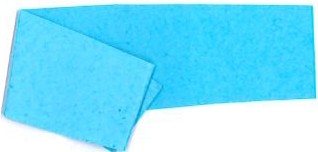 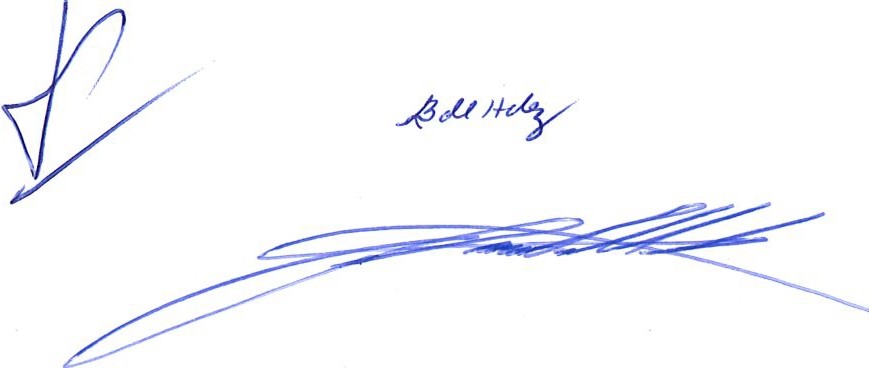 FDQ'	.,1Aeropuerto     1nternaciona1    de     El Salvador, San Óscar Arnu lfo Romero y Gald ám ez {AIES-SOARG)Alma cén de Materiales del Aeropuerto Internacional de El Salvador, San Óscar Arn u lfo Romero y Gald ámez, San Luis Talpa. Horario para entregas: De lunes a viernes de 08:00 a.m. a 4 :00 p.m.2Puerto de Acajut laAlmacén de Mater iales del Pu erto de Acajut la, Sonsonate.  Kilómetro 85 de la Carretera  que conducede la ciudad capita l a la Zon a Indu strial de la ciudad deAcajutla, en el Municipio de Acaju t la, departamentode  Son sona te.  Horario  para  ent regas:  De  lunes ajueves de 07:00 a.m. a 5:00 p.m. y viernes de 8:00 a. m. a 4:00 p.m.3Oficina Cent ralAlmacén de Materiales ubicado en el sót ano del Edificio    Torre    Rob le,    de l    Centro     Com erc ial M et ro cen tro . Horario para entregas: de 08:00 a. m. a 4:45 p.m.